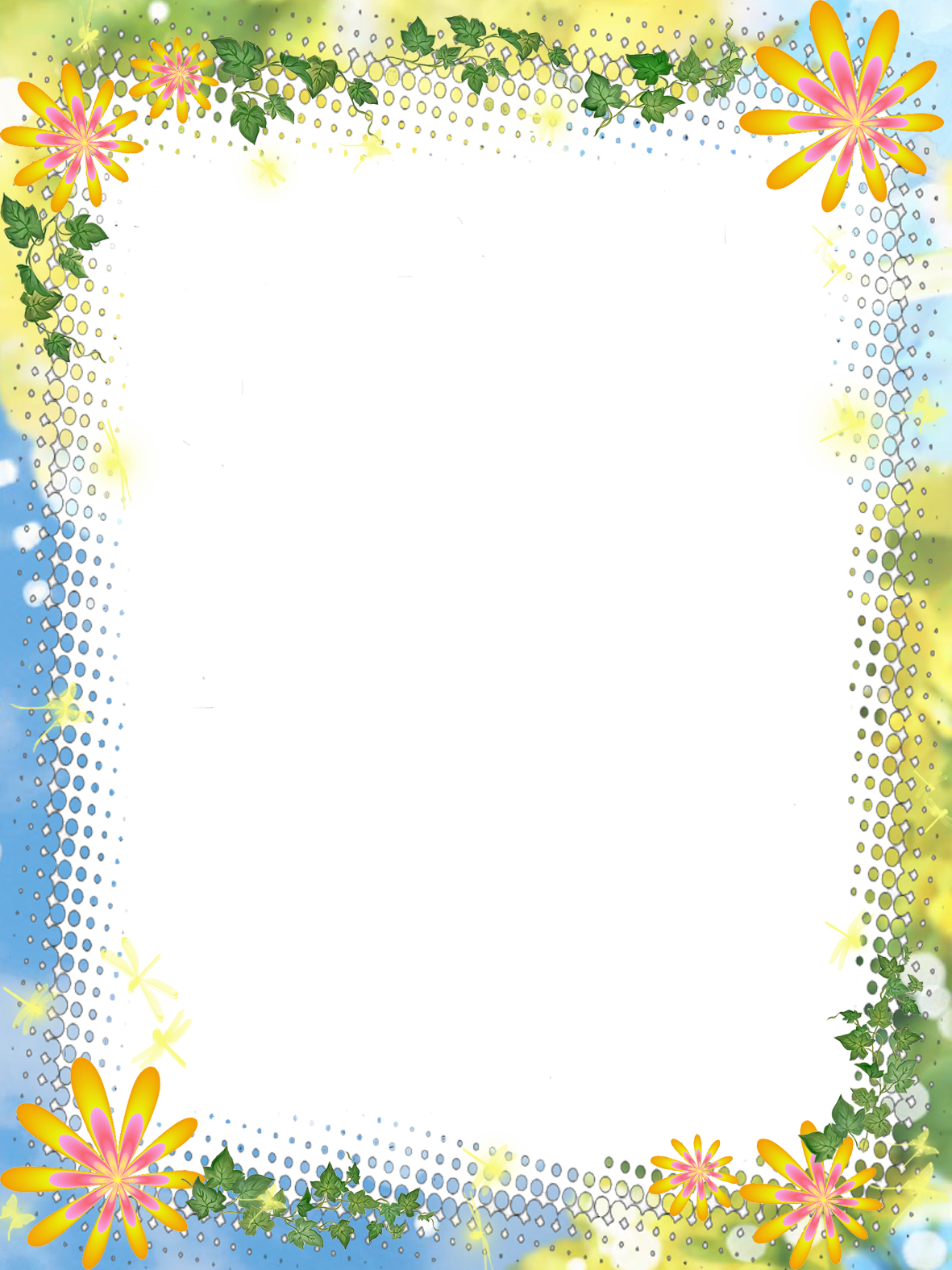 Учитель-логопед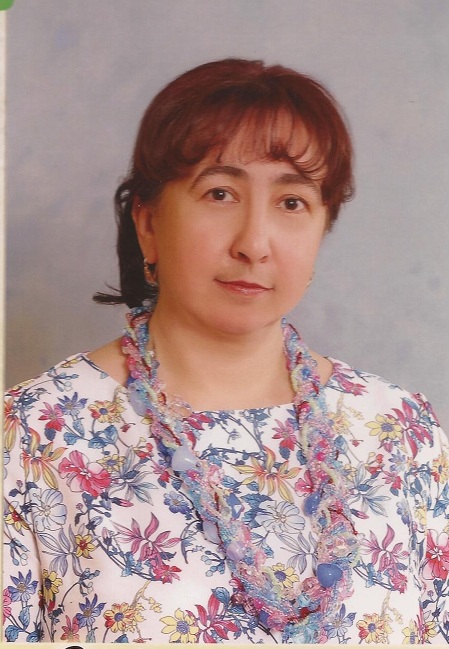 Кравченко Елена ГермановнаОбразование:  высшее, ФБГО КАМ ГУ им. Витуса БерингаПедагогический стаж: 22 годаПедагогическое кредо: «Сейте хлеб – это на года, выращивайте лес – это на десятилетия, занимайтесь воспитанием – это на века»Нарушения в речи ребенка - довольно часто встречающийся факт. И хотя исправить речь можно в любом возрасте, все же наиболее благоприятным периодом для решения этой проблемы является дошкольный возраст. Логопедические занятия направлены не только на улучшение состояния речи, но и на эмоциональное, психологическое и интеллектуальное развитие малыша. В нашем детском саду используется индивидуальная форма организации занятий. Перед началом занятий проводится медико-психолого-педагогическое обследование ребенка, по результатам которого составляется индивидуальная  программа и намечается план работы с малышом.Если у Вашего ребенка есть нарушения речи, наш  логопед:поможет Вам оценить сложившуюся ситуацию;отметит, какие есть отклонения в развитии речи;установит, какие стороны речи и психической деятельности необходимо развивать и корректировать.Есть профессия в мире однаНеприметна она для людей.Только детям она так нужна,Нет профессии в мире важней!Чтоб красиво уметь говорить,Детям надо упорно трудиться.Ну а мы их должны научить,Это в жизни им так пригодится!Неспокойны, упрямы, капризныТе, кто с нами пришли заниматься.И, чтоб было нетрудно им в жизни,Логопеды должны постараться!Хоть характер у каждого дерзкий,И подход нелегко отыскать,И готов логопед своё сердцеБез остатка всё детям отдать.Чтобы в будущем просто им былоИ легко обо всём рассказать,Мы должны не жалеть свои силы,Чтоб помочь им уверенней стать.А наградою будет всем намЧёткость, правильность речи детей,И успехи с детьми пополам.Что для нас ещё в жизни важней?
автор: Светлана Басалаева